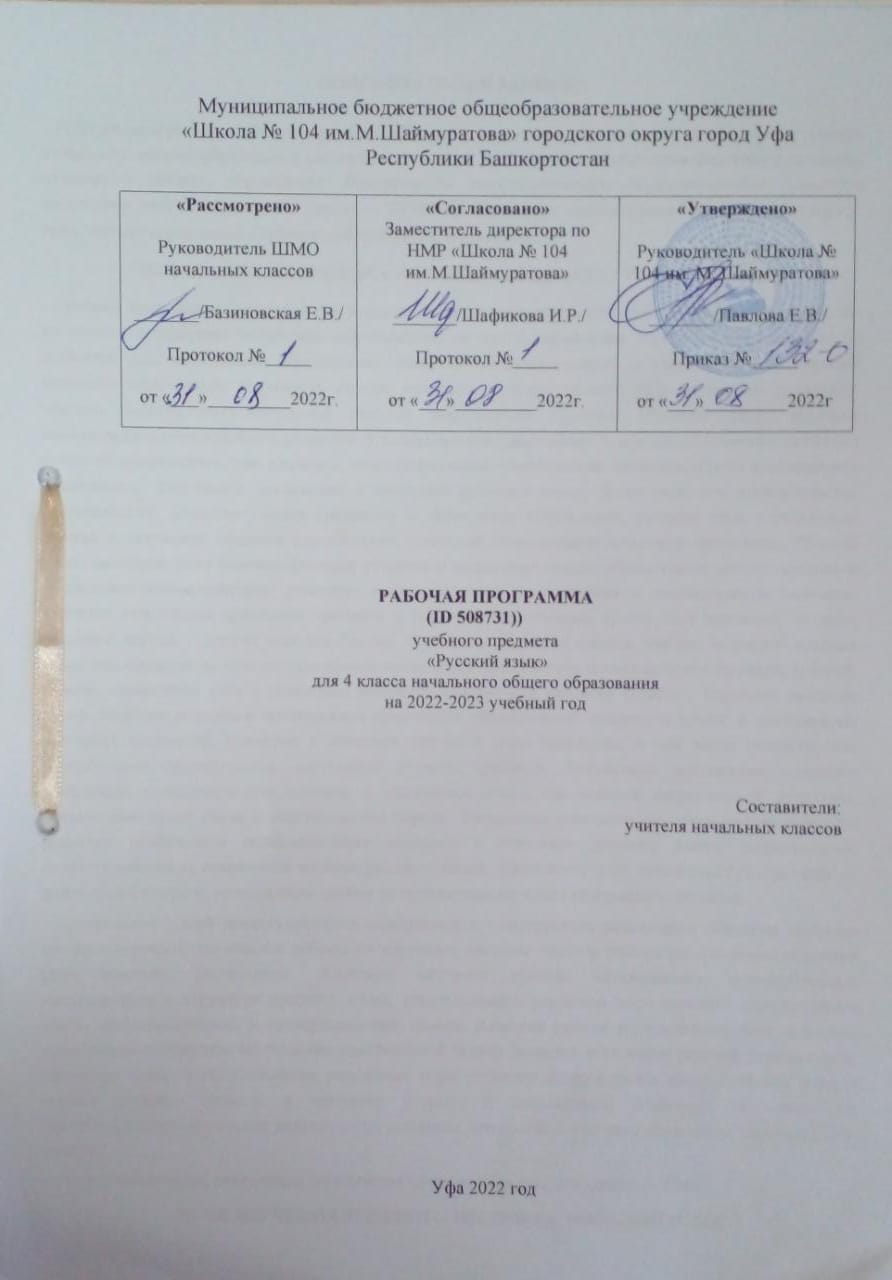 ПОЯСНИТЕЛЬНАЯ ЗАПИСКАРабочая программа учебного предмета «Русский язык» для обучающихся 4 классов на уровне начального общего образования составлена на основе Требований к результатам освоения программы началь​ного общего образования Федерального государственного обра​зовательного стандарта начального общего образования (да​лее — ФГОС НОО), а также ориентирована на целевые приори​‐теты, сформулированные в Примерной программе воспитания.ОБЩАЯ ХАРАКТЕРИСТИКА УЧЕБНОГО ПРЕДМЕТА "РУССКИЙ ЯЗЫК"Русский язык является основой всего процесса обучения в на​чальной школе, успехи в его изучении во многом определяют результаты обучающихся по другим предметам. Русский язык как средство познания действительности обеспечивает развитие интеллектуальных и творческих способностей младших школьников, формирует умения извлекать и анализировать информацию из различных текстов, навыки самостоятельной учебной деятельности. Предмет «Русский язык» обладает 
значительным потенциа​лом в развитии функциональной грамотности младших школь​ников, особенно таких её компонентов, как языковая, комму​никативная, читательская, общекультурная и социальная гра​мотность. Первичное знакомство с системой русского языка, богатством его выразительных возможностей, развитие умения правильно и эффективно использовать русский язык в различ​ных сферах и ситуациях общения способствуют успешной соци​ализации младшего школьника. Русский язык, выполняя свои базовые функции общения и выражения мысли, обеспечивает межличностное и социальное взаимодействие, участвует в фор​мировании самосознания и мировоззрения личности, является важнейшим средством хранения и передачи информации, куль​турных традиций, истории русского народа и других народов России. Свободное владение языком, умение выбирать нужные языковые средства во многом определяют возможность адек​ватного самовыражения взглядов, мыслей, чувств, проявления себя в различных жизненно важных для человека областях. Изучение русского языка обладает огромным потенциалом присвоения традиционных социокультурных и духовно​нрав​ственных ценностей, принятых в обществе правил и норм пове​дения, в том числе речевого, что способствует формированию внутренней позиции личности. Личностные достижения младшего школьника непосредственно связаны с осознанием языка как явления национальной культуры, пониманием связи языка и мировоззрения народа. Значимыми личностными результата​ми являются развитие устойчивого познавательного интереса к изучению русского языка, формирование ответственности за сохранение чистоты русского языка. Достижение этих личност​ных результатов —длительный процесс, разворачивающийся на протяжении изучения содержания предмета.Центральной идеей конструирования содержания и планиру​емых результатов обучения является признание равной значимости работы по изучению системы языка и работы по совер​шенствованию речи младших школьников. Языковой материал призван сформировать первоначальные 
представления о струк​туре русского языка, способствовать усвоению норм русского литературного языка, орфографических и пунктуационных правил. Развитие устной и письменной речи младших школь​ников направлено на решение практической задачи развития всех видов речевой деятельности, отработку навыков использо​вания усвоенных норм русского литературного языка, речевых норм и правил речевого этикета в процессе устного и письмен​ного общения. Ряд задач по 
совершенствованию речевой дея​тельности решаются совместно с учебным предметом «Литера​турное чтение».Общее число часов, отведённых на изучение «Русского язы​ка», в 4 классе — 170 ч.ЦЕЛИ ИЗУЧЕНИЯ УЧЕБНОГО ПРЕДМЕТА "РУССКИЙ ЯЗЫК"В начальной школе изучение русского языка имеет особое значение в развитии младшего школьника. Приобретённые им знания, опыт выполнения предметных и универсальных дей​ствий на материале русского языка станут фундаментом обучения в основном звене школы, а также будут востребованы в жизни.Изучение русского языка в начальной школе направлено на достижение следующих целей:—  приобретение младшими школьниками первоначальных представлений о многообразии языков и культур на территории Российской Федерации, о языке как одной из главных духов​но​‐нравственных ценностей народа; понимание роли языка как основного средства общения; осознание значения русского язы​ка как государственного языка Российской Федерации; пони​‐мание роли русского языка как языка межнационального об​щения; осознание правильной устной и письменной речи как показателя общей культуры человека;—  овладение основными видами речевой деятельности на ос​нове первоначальных представлений о нормах современного русского литературного языка: аудированием, говорением, чте​нием, письмом;—  овладение первоначальными научными представлениями о системе русского языка: 
фонетике, графике, лексике, морфе​мике, морфологии и синтаксисе; об основных единицах языка, их признаках и особенностях употребления в речи; использова​ние в речевой деятельности норм современного русского литера​турного языка (орфоэпических, лексических, грамматических, орфографических, пунктуационных) и речевого этикета;—  развитие функциональной грамотности, готовности к успешному взаимодействию с изменяющимся миром и дальнейшему успешному образованию.СОДЕРЖАНИЕ УЧЕБНОГО ПРЕДМЕТА	Сведения о русском языке 
	Русский язык как язык межнационального общения. Раз​личные методы познания языка: наблюдение, анализ, лингвистический эксперимент, мини-​исследование, проект.	Фонетика и графика 
	Характеристика, сравнение, классификация звуков вне сло​ва и в слове по заданным параметрам. Звуко​буквенный разбор слова.	Орфоэпия 
	Правильная интонация в процессе говорения и чтения. Нор​мы произношения звуков и сочетаний звуков; ударение в сло​вах в соответствии с нормами современного русского литератур​ного языка (на ограниченном перечне слов, отрабатываемом в учебнике). Использование орфоэпических словарей русского языка при определении правильного произношения слов.	Лексика 
	Повторение и продолжение работы: наблюдение за использо​ванием в речи синонимов, антонимов, устаревших слов (про​стые случаи). Наблюдение за использованием в речи фразеологизмов (про​стые случаи).	Состав слова (морфемика) 
	Состав изменяемых слов, выделение в словах с однозначно выделяемыми морфемами окончания, корня, приставки, суффикса (повторение изученного). Основа слова. Состав неизменяемых слов (ознакомление). Значение наиболее употребляемых суффиксов изученных ча​стей речи 
(ознакомление).	Морфология 
	Части речи самостоятельные и служебные. Имя существительное. Склонение имён 
существительных (кроме существительных на -мя, -ий, -ие, -ия; на -ья типа гостья, на ​ье типа ожерелье во множественном числе); соб​ственных имён существительных на -ов, -ин, -ий; имена суще​ствительные 1, 2, 3-​го склонения (повторение изученного). Не​ склоняемые имена 
существительные (ознакомление). Имя прилагательное. Зависимость формы имени прилага​тельного от формы имени существительного (повторение). Склонение имён прилагательных во множественном числе. Местоимение. Личные местоимения (повторение). Личные местоимения 1-​го и 3​-го лица единственного и множественного числа; склонение личных местоимений. Глагол.  Изменение глаголов по лицам и числам  в настоящем и будущем времени (спряжение) І и ІІ спряжение глаголов. Способы определения I и II спряжения глаголов. Наречие (общее представление). Значение, вопросы, употреб​ление в речи. Предлог. Отличие предлогов от приставок (повторение). Союз; союзы и, а, но в простых и сложных предложениях. Частица не, её значение (повторение).	Синтаксис 
	Слово, сочетание слов (словосочетание) и предложение, осоз​нание их сходства и различий; виды предложений по цели высказывания (повествовательные, вопросительные и побуди​тельные); виды предложений по эмоциональной окраске (восклицательные и невосклицательные); связь между словами в словосочетании и предложении (при помощи смысловых вопро​сов); распространённые и нераспространённые предложения (повторение изученного). Предложения с однородными членами: без союзов, с союзами а, но, с одиночным союзом и. Интонация перечисления в пред​ложениях с однородными членами. Простое и сложное предложение (ознакомление). Сложные предложения: сложносочинённые с союзами и, а, но; бессоюзные сложные предложения (без называния терминов).	Орфография и пунктуация 
	Повторение правил правописания, изученных в 1, 2, 3 классах. Орфографическая зоркость как осознание места возможного возникновения орфографической ошибки; различные способы решения орфографической задачи в зависимости от места орфо​граммы в слове; контроль при проверке собственных и предло​женных текстов (повторение и применение на новом орфогра​фическом материале). Использование орфографического словаря для определения (уточнения) написания слова.Правила правописания и их применение:—  безударные падежные окончания имён существительных (кроме существительных на -мя, -ий, -ие, -ия, а также кроме собственных имён существительных на -ов, -ин, -ий);—  безударные падежные окончания имён прилагательных;—  мягкий знак после шипящих  на  конце  глаголов  в  форме 2-​го лица единственного числа;—  наличие или  отсутствие  мягкого  знака  в  глаголах  на -ться и -тся;—  безударные личные окончания глаголов;—  знаки препинания в предложениях с однородными членами, соединёнными союзами и, а, но и без союзов.	Знаки препинания в сложном предложении, состоящем из двух простых (наблюдение). Знаки препинания в предложении с прямой речью после слов автора (наблюдение).	Развитие речи 
	Повторение и продолжение работы, начатой в предыдущих классах: ситуации устного и 
письменного общения (письмо, поздравительная открытка, объявление и др.); диалог; монолог; отражение темы текста или основной мысли в заголовке. Корректирование текстов (заданных и собственных) с учётом точности, правильности, богатства и выразительности письмен​ной речи. Изложение (подробный устный и письменный пересказ тек​ста; выборочный устный пересказ текста).Сочинение как вид письменной работы. Изучающее, ознакомительное чтение. Поиск информации, заданной в тексте в явном виде. Формулирование простых вы​водов на основе информации, содержащейся в тексте. Интер​претация и обобщение содержащейся в тексте информации.ПЛАНИРУЕМЫЕ ОБРАЗОВАТЕЛЬНЫЕ РЕЗУЛЬТАТЫ	Изучение русского языка в 4 классе направлено на достижение обучающимися личностных, метапредметных и предметных результатов освоения учебного предмета.ЛИЧНОСТНЫЕ РЕЗУЛЬТАТЫ	В результате изучения предмета «Русский язык» в начальной школе у обучающегося будут сформированы следующие личностные новообразования 
	гражданско-патриотического воспитания:
	—    становление ценностного отношения к своей Родине — России, в том числе через изучение русского языка, отражающего историю и культуру страны;
	—    осознание своей этнокультурной и российской граждан​ской идентичности, понимание роли русского языка как государственного языка Российской Федерации и языка межнацио​нального общения народов России;
	—    сопричастность к прошлому, настоящему и будущему сво​ей страны и родного края, в том числе через обсуждение ситуаций при работе с художественными произведениями;
	—    уважение к своему и другим народам, формируемое в том числе на основе примеров из художественных произведений;
	—    первоначальные представления о человеке как члене об​щества, о правах и ответственности, уважении и достоинстве человека, о нравственно​этических нормах поведения и прави​лах
межличностных отношений, в том числе отражённых в художественных произведениях; 
	духовно-нравственного воспитания:
	—    признание индивидуальности каждого человека с опорой на собственный жизненный и читательский опыт;
	—    проявление сопереживания, уважения и доброжелатель​ ности, в том числе с использованием адекватных языковых средств для выражения своего состояния и чувств;
	—    неприятие любых форм поведения, направленных на причинение физического  и  морального вреда  другим  людям (в том числе связанного с использованием недопустимых средств языка); 	эстетического воспитания:
	—    уважительное отношение и интерес к художественной культуре, восприимчивость к разным видам искусства, традициям и творчеству своего и других народов;
	—    стремление к самовыражению в разных видах художе​ственной деятельности, в том числе в искусстве слова; осозна​ние важности русского языка как средства общения и самовы​ражения; 	физического воспитания, формирования культуры здоровья и эмоционального благополучия:	—   соблюдение правил здорового и безопасного (для себя и других людей) образа жизни в окружающей среде (в том числе информационной) при поиске дополнительной информации в процессе языкового образования;
	—   бережное отношение к физическому и психическому здо​ровью, проявляющееся в выборе приемлемых способов речевого самовыражения и соблюдении норм речевого этикета и пра​вил общения; 
	трудового воспитания:
	—    осознание ценности труда в жизни человека и общества (в том числе благодаря примерам из художественных произведений), ответственное потребление и бережное отношение к результатам труда, навыки участия в различных видах трудо​вой деятельности, интерес к различным профессиям, возника​ющий при обсуждении примеров из художественных произве​дений; 
	экологического воспитания:	—    бережное отношение к природе, формируемое в процессе работы с текстами;
	—    неприятие действий, приносящих ей вред; 
	ценности научного познания:
	—    первоначальные представления о научной картине мира (в том числе первоначальные представления о системе языка как одной из составляющих целостной научной картины мира);	—    познавательные интересы, активность, инициативность, любознательность и самостоятельность в познании, в том числе познавательный интерес к изучению русского языка, актив​ность и 
самостоятельность в его познании.МЕТАПРЕДМЕТНЫЕ РЕЗУЛЬТАТЫ	В результате изучения предмета «Русский язык» в начальной школе у обучающегося будут сформированы следующие познавательные универсальные учебные действия.	Базовые логические действия:
	—    сравнивать различные языковые единицы (звуки, слова, предложения, тексты), устанавливать основания для сравнения языковых единиц (частеречная принадлежность, грамматиче​ский признак, лексическое значение и др.); устанавливать аналогии языковых единиц;
	—    объединять объекты (языковые единицы) по определённо​му признаку;
	—    определять существенный признак для классификации языковых единиц (звуков, частей речи, предложений, текстов); классифицировать языковые единицы;
	—    находить в языковом материале закономерности и проти​воречия на основе предложенного учителем алгоритма наблюдения; анализировать алгоритм действий при работе с языко​выми единицами, самостоятельно выделять учебные операции при анализе языковых единиц;
	—    выявлять недостаток информации для решения учебной и практической задачи на основе предложенного алгоритма, фор​мулировать запрос на дополнительную информацию;
	—    устанавливать причинно​следственные связи в ситуациях наблюдения за языковым материалом, делать выводы.	Базовые исследовательские действия:
	—    с помощью учителя формулировать цель, планировать из​менения языкового объекта, речевой ситуации;
	—    сравнивать несколько вариантов выполнения задания, выбирать наиболее подходящий (на основе предложенных критериев);
	—    проводить по предложенному плану несложное лингви​стическое мини​-исследование, 
выполнять по предложенному плану проектное задание;
	—    формулировать выводы и подкреплять их доказательства​ми на основе результатов 
проведённого наблюдения за языковым материалом (классификации, сравнения, исследования); формулировать с помощью учителя вопросы в процессе анализа предложенного языкового материала;	—    прогнозировать возможное развитие процессов, событий и их последствия в аналогичных или сходных ситуациях.	Работа с информацией:
	—    выбирать источник получения информации: нужный словарь для получения запрашиваемой информации, для уточнения;
	—    согласно заданному алгоритму находить представленную в явном виде информацию в предложенном источнике: в слова​рях, справочниках;
	—    распознавать достоверную и недостоверную информацию самостоятельно или на основании предложенного учителем способа её проверки (обращаясь к словарям, справочникам, учебнику);	—    соблюдать с помощью взрослых (педагогических работни​ков, родителей, законныхпредставителей) правила информационной безопасности при поиске информации в Интернете (информации о написании и произношении слова, о значении слова, о происхождении слова, о синонимах слова);
	—    анализировать и создавать текстовую, видео​, графиче​скую, звуковую информацию в соответствии с учебной зада​чей;
	—    понимать лингвистическую информацию, зафиксирован​ную в виде таблиц, схем; самостоятельно создавать схемы, таблицы для представления лингвистической информации.	К концу обучения в начальной школе у обучающегося форми​руютсякоммуникативные 
универсальные учебные действия 
	Общение:
	—    воспринимать и формулировать суждения, выражать эмо​ции в соответствии с целями и условиями общения в знакомой среде;
	—    проявлять уважительное отношение к собеседнику, со​блюдать правила ведения диалоги и дискуссии;
	—    признавать возможность существования разных точек зрения;
	—    корректно и аргументированно высказывать своё  мне​ние;
	—    строить речевое высказывание в соответствии с постав​ленной задачей;
	—    создавать устные и письменные тексты (описание, рас​суждение, повествование) в соответствии с речевой ситуацией;
	—    готовить небольшие публичные выступления о результа​тах парной и групповой работы, о результатах наблюдения, выполненного мини​-исследования, проектного задания;
	—    подбирать иллюстративный материал (рисунки, фото, плакаты) к тексту выступления.	К концу обучения в начальной школе у обучающегося форми​руютсярегулятивные универсальные учебные действия.Самоорганизация:
—    планировать действия по решению учебной задачи дляпо​лучения результата;—    выстраивать последовательность выбранных действий.	Самоконтроль:
	—    устанавливать причины успеха/неудач учебной деятель​ности;
	—    корректировать свои учебные действия для преодоления речевых и орфографических ошибок;	—    соотносить результат деятельности с поставленной учеб​ной задачей по выделению, 
характеристике, использованию языковых единиц;
	—    находить ошибку, допущенную при работе с языковым материалом, находить 
орфографическую и пунктуационную ошибку;
	—    сравнивать результаты своей деятельности и деятельно​сти одноклассников, объективно оценивать их по предложен​ным критериям.Совместная деятельность:	—    формулировать краткосрочные и долгосрочные цели (ин​дивидуальные с учётом участия в коллективных задачах) в стандартной (типовой) ситуации на основе предложенного учи​телем формата планирования, распределения промежуточных шагов и сроков;
	—    принимать цель совместной деятельности, коллективно строить действия по её достижению: распределять роли, договариваться, обсуждать процесс и результат совместной работы;
	—    проявлять готовность руководить, выполнять поручения, подчиняться, самостоятельно разрешать конфликты;
	—    ответственно выполнять свою часть работы;—    оценивать свой вклад в общий результат;
—    выполнять совместные проектные задания с опорой на предложенные образцы.ПРЕДМЕТНЫЕ РЕЗУЛЬТАТЫК концу обучения в четвёртом классеобучающийся научится:—  осознавать многообразие языков и культур на территории Российской Федерации, осознавать язык как одну из главных духовно​нравственных ценностей народа;—  объяснять роль языка как основного средства общения; объяснять роль русского языка как государственного языка Российской Федерации и языка межнационального общения;—  осознавать правильную устную и письменную речь как показатель общей культуры человека;—  проводить звуко​буквенный разбор слов (в соответствии с предложенным в учебнике алгоритмом);—  подбирать к предложенным словам синонимы; подбирать к предложенным словам антонимы;—  выявлять в речи слова, значение которых требует уточне​ния, определять значение слова по контексту;—  проводить разбор по составу слов с однозначно выделяе​мыми морфемами; составлять схему состава слова; соотносить состав слова с представленной схемой;—  устанавливать принадлежность слова к определённой ча​сти речи (в объёме изученного) по комплексу освоенных грамматических признаков;—  определять грамматические признаки имён существи​тельных: склонение, род, число, падеж; проводить разбор име​ни существительного как части речи;—  определять грамматические признаки имён прилагатель​ных: род (в единственном числе), число, падеж; проводить разбор имени прилагательного как части речи;—  устанавливать (находить) неопределённую форму глагола; определять грамматические признаки глаголов: спряжение, время, лицо (в настоящем и будущем времени), число, род (в прошедшем времени в единственном числе); изменять глаго​лы в настоящем и будущем времени по лицам и числам (спря​гать); проводить разбор глагола как части речи;—  определять грамматические признаки личного местоиме​ния в начальной  форме:  лицо, число,  род  (у  местоимений 3-го лица в единственном числе); использовать личные место​имения для устранения неоправданных повторов в тексте;—  различать предложение, словосочетание и слово;—  классифицировать предложения по цели высказывания и по эмоциональной окраске;—  различать распространённые и нераспространённые пред​ложения;—  распознавать предложения с однородными членами; со​ставлять предложения с однородными членами; использовать предложения с однородными членами в речи;—  разграничивать простые распространённые и сложные предложения, состоящие из двух простых (сложносочинённые с союзами и, а, но и бессоюзные сложные предложения без на​‐зывания терминов); составлять простые распространённые и сложные предложения, состоящие из двух простых (сложносочинённые с союзами и, а, но и бессоюзные сложные предложе​ния без называния терминов);​—  производить синтаксический разбор простого предложе​ния;
—  находить место орфограммы в слове и между словами на изученные правила;
—  применять изученные правила правописания, в том чис​ле: непроверяемые гласные и 
согласные (перечень слов в орфографическом словаре учебника); безударные падежные оконча​‐ния имён существительных (кроме существительных на -мя, -ий, -ие, -ия, а также кроме 
собственных имён существитель​ных на -ов, -ин, -ий); безударные падежные окончания имён прилагательных; мягкий знак после шипящих на конце глаго​лов в форме 2-​го лица единственного числа; наличие или отсут​ствие мягкого знака в глаголах на -ться и -тся; безударные личные окончания глаголов; знаки препинания в предложени​ях с однородными членами, соединёнными союзами и, а, но и без союзов;—  правильно списывать тексты объёмом не более 85 слов;
—  писать под диктовку тексты объёмом не более 80 слов с учётом изученных правил 
правописания;
—  находить и исправлять орфографические и пунктуацион​ные ошибки на изученные правила, описки;
—  осознавать ситуацию общения (с какой целью, с кем, где происходит общение); выбирать адекватные языковые средства в ситуации общения;
—  строить устное диалогическое и монологическое высказы​вание (4—6 предложений), соблюдая орфоэпические нормы, правильную интонацию, нормы речевого взаимодействия;—  создавать небольшие устные и письменные тексты (3— 5 предложений) для конкретной ситуации письменного общения (письма, поздравительные открытки, объявления и др.);—  определять тему и основную мысль текста; самостоятель​но озаглавливать текст с опорой на тему или основную мысль;
—  корректировать порядок предложений и частей текста;
—  составлять план к заданным текстам;
—  осуществлять подробный пересказ текста (устно и пись​менно);
—  осуществлять выборочный пересказ текста (устно);
—  писать (после предварительной подготовки) сочинения по заданным темам;—  осуществлять ознакомительное, изучающее чтение, по​иск информации; формулировать устно и письменно простые выводы на основе прочитанной (услышанной) информации; ин​‐
терпретировать и обобщать содержащуюся в тексте информацию;
—  объяснять своими словами значение изученных понятий; использовать изученные понятия;—  уточнять значение слова с помощью толкового словаря (на бумажном и электронном носителе), в Интернете в условиях контролируемого входПОУРОЧНОЕ ПЛАНИРОВАНИЕ 10.1124.01УЧЕБНО-МЕТОДИЧЕСКОЕ ОБЕСПЕЧЕНИЕ ОБРАЗОВАТЕЛЬНОГО ПРОЦЕССА ОБЯЗАТЕЛЬНЫЕ УЧЕБНЫЕ МАТЕРИАЛЫ ДЛЯ УЧЕНИКАКанакина В.П., Горецкий В.Г., Русский язык (в 2 частях). Учебник. 4 класс. Акционерное общество «Издательство «Просвещение»; 
МЕТОДИЧЕСКИЕ МАТЕРИАЛЫ ДЛЯ УЧИТЕЛЯМетодические рекомендации 
Поурочное планированиеЦИФРОВЫЕ ОБРАЗОВАТЕЛЬНЫЕ РЕСУРСЫ И РЕСУРСЫ СЕТИ ИНТЕРНЕТРЭШ https://resh.edu.ru/ 
Инфоурокhttps://infourok.ru/ 
Единая коллекция цифровых образовательных ресурсов http://school-collection.edu.ru/МАТЕРИАЛЬНО-ТЕХНИЧЕСКОЕ ОБЕСПЕЧЕНИЕ ОБРАЗОВАТЕЛЬНОГО ПРОЦЕССАУЧЕБНОЕ ОБОРУДОВАНИЕКомплект наглядных пособий «Грамматические разборы»
Комплект таблиц «Русский алфавит» 
Комплект таблиц для нач. шк. «Русский язык. Глагол» 
Комплект таблиц для нач. шк. «Русский язык. Имя прилагательное» )
Комплект таблиц для нач. шк. «Русский язык. Имя существительное» 
Комплект таблиц для нач. шк. «Русский язык. Местоимение»
Комплект таблиц для нач. шк. «Русский язык. Предложение» 
Набор таблиц «Словарные слова»
Таблицы демонстрационные «Основные правила и понятия 1-4 класс»
Таблицы демонстрационные «Правописание гласных в корне слова»
Таблицы демонстрационные «Русский алфавит»
Таблицы демонстрационные «Русский язык 4 кл.»
Модель-аппликация «Звукобуквенная лента»
Модель-аппликация «Набор звуковых схем»
Стенд-лента «Буквы»
Фрагмент (демонстрационный) маркерный (двусторонний) «Разбор по частям речи, разбор слова по составу и звукобуквенный анализ», 
Фрагмент (демонстрационный) маркерный двухсторонний «Склонение имен существительных и прилагательных», 
Слайд-комплекты 
Пейзаж в произведениях русских художников
Расскажи о человеке 
Сочини рассказ 
Набор звуковых схем 
Русский язык (резинка). Комплект динамических раздаточных пособий. Методическое пособие.ОБОРУДОВАНИЕ ДЛЯ ПРОВЕДЕНИЯ ПРАКТИЧЕСКИХ РАБОТМультимедийное оборудование№
п/пНаименование разделов и тем программыКоличествочасовКоличествочасовКоличествочасовДата 
изученияВиды деятельностиВиды, 
формы 
контроляЭлектронные 
(цифровые) 
образовательные ресурсы№
п/пНаименование разделов и тем программывсегоконтрольные работыпрактические работыДата 
изученияВиды деятельностиВиды, 
формы 
контроляЭлектронные 
(цифровые) 
образовательные ресурсыРаздел 1. Сведения о русском языкеРаздел 1. Сведения о русском языкеРаздел 1. Сведения о русском языкеРаздел 1. Сведения о русском языкеРаздел 1. Сведения о русском языкеРаздел 1. Сведения о русском языкеРаздел 1. Сведения о русском языкеРаздел 1. Сведения о русском языкеРаздел 1. Сведения о русском языке1.1.Русский язык как язык межнационального общения.10001.09Работа в парах: придумать ситуацию использования 
русско​го языка как языка 
межнационального общения;Устный
опрос; 
http://school-
collection.edu.ru/1.2.Знакомство с различными методами познания языка: наблюдение, анализ, лингвистический эксперимент, мини-исследование, проект100.502.09Обсуждение возможности 
использования 
лингвистического мини​-
исследования, проектного 
задания как методов изучения языка;Практическая работа;http://school-
collection.edu.ru/Итого по разделу:Итого по разделу:2Раздел 2. Фонетика и графикаРаздел 2. Фонетика и графикаРаздел 2. Фонетика и графикаРаздел 2. Фонетика и графикаРаздел 2. Фонетика и графикаРаздел 2. Фонетика и графикаРаздел 2. Фонетика и графикаРаздел 2. Фонетика и графикаРаздел 2. Фонетика и графика2.1.Характеристика, сравнение, классификация звуков вне слова и в слове по заданным параметрам.10021.09-22.09Работа в парах: устная 
характеристика звуков по заданным признакам;Устный
опрос;http://school-
collection.edu.ru/2.2.Звуко-буквенный разбор слова100Практическая работа: 
проведение звуко​буквенного разбора предложенных слов;Устный
опрос; 
Практическаяработа;http://school-
collection.edu.ru/Итого по разделу:Итого по разделу:2Раздел 3. ЛексикаРаздел 3. ЛексикаРаздел 3. ЛексикаРаздел 3. ЛексикаРаздел 3. ЛексикаРаздел 3. ЛексикаРаздел 3. ЛексикаРаздел 3. ЛексикаРаздел 3. Лексика3.1.Повторение и продолжение работы: наблюдение за использованием в речи синонимов, антонимов, устаревших слов (простые случаи).30323.09-27.09Комментированное 
выполнение задания: выбор из ряда синони​мов слова, которое подходит для заполнения 
пропуска в предложении 
текста, объяснение своего 
выбора;Устный
опрос; 
Практическаяработа;http://school-
collection.edu.ru/3.2.Наблюдение за использованием в речи фразеологизмов (простые случаи)202Работа с рисунками: 
соотнесение рисунков с соответствующи​ми им фразеологизмами;Устный
опрос; 
Практическаяработа;http://school-
collection.edu.ru/Итого по разделу:Итого по разделу:5Раздел 4. Состав слова (морфемика)Раздел 4. Состав слова (морфемика)Раздел 4. Состав слова (морфемика)Раздел 4. Состав слова (морфемика)Раздел 4. Состав слова (морфемика)Раздел 4. Состав слова (морфемика)Раздел 4. Состав слова (морфемика)Раздел 4. Состав слова (морфемика)Раздел 4. Состав слова (морфемика)4.1.Повторение: состав изменяемых слов, выделение в словах с однозначно выделяемыми морфемами окончания, корня, приставки, суффикса.30328.09-29.09Упражнение: проведение по предложенному алгоритму разбора слова по составу;Устный
опрос; 
Практическаяработа;http://school-
collection.edu.ru/4.2.Основа слова. Состав неизменяемых слов (ознакомление).101Работа в парах: поиск ошибок в разборе слова по составу;Устный
опрос; 
Практическаяработа;https://infourok.ru/4.3.Значение наиболее употребляемых суффиксов изученных частей речи (ознакомление)101Учебный диалог «Что мы 
помним о частях слова?», в 
ходе диалога даётся устная 
характеристика частей слова по заданным признакам (значение, способ выделения, способ 
обозначения);Устный
опрос; 
Практическаяработа;https://infourok.ru/Итого по разделу:Итого по разделу:5Раздел 5. МорфологияРаздел 5. МорфологияРаздел 5. МорфологияРаздел 5. МорфологияРаздел 5. МорфологияРаздел 5. МорфологияРаздел 5. МорфологияРаздел 5. МорфологияРаздел 5. Морфология5.1.Части речи самостоятельные и служебные.3330.09-03.02Дифференцированное задание: классификация частей речи по признаку (самостоятельные и служебные части речи);Устный 
опрос; 
Письменный контроль 
Практическая работа;https://infourok.ru/5.2.Имя существительное. Повторение: склонение имён существительных; имена существительные 1, 2, 3-го склонения.12311Комментированное 
выполнение задания, 
связанного с выбором 
основания для сравнения слов, относящихся к одной части 
речи, но различающихся 
грамматическими признаками;Устный 
опрос; 
Письменный контроль 
Практическая работа;https://infourok.ru/5.3.Несклоняемые имена существительные (ознакомление).101Дифференцированное задание: нахождение в ряду имён 
существительных лишнего 
имени существительного — не имеющего какого​-то из тех 
грамматических признаков, 
которыми обладают остальные слова в группе;Устный
опрос; 
Практическаяработа;http://school-
collection.edu.ru/5.4.Имя прилагательное. Повторение: зависимость формы имени прилагательного от формы имени существительного.808Практическая работа: 
определение грамматических призна​ков имён 
прилагательных;Устный
опрос; 
Практическаяработа;http://school-
collection.edu.ru/5.5.Склонение имён прилагательных во множественном числе.404Практическая работа: 
определение грамматических призна​ков имён 
прилагательных;Устный
опрос; 
Практическаяработа;http://school-
collection.edu.ru/5.6.Местоимение. Личные местоимения. Повторение: личные местоимения 1-го и 3-го лица единственного и множественного числа; склонение личных местоимений.606Работа с таблицей «Части 
речи», анализ содержания 
табли​цы, установление 
основания для сравнения слов, относящих​ся к разным частям речи; 
Упражнение: группировка слов на основании того, какой 
частью речи они являются;Устный
опрос; 
Практическаяработа;http://school-
collection.edu.ru/5.7.Глагол. Изменение глаголов по лицам и числам в настоящем и будущем времени (спряжение). І и ІІ спряжение глаголов. Способы определения I и II спряжения глаголов.505Практическая работа: 
определение грамматических призна​ков глаголов;Устный
опрос; 
Практическаяработа;http://school-
collection.edu.ru/5.8.Наречие (общее представление). Значение, вопросы, употребление в речи.202Упражнение: группировка слов на основании того, какой 
частью речи они являются;Устный
опрос; 
Практическаяработа;http://school-
collection.edu.ru/5.9.Предлог. Повторение: отличие предлогов от приставок.101Работа с таблицей «Части 
речи», анализ содержания 
табли​цы, установление 
основания для сравнения слов, относящих​ся к разным частям речи; 
Упражнение: группировка слов на основании того, какой 
частью речи они являются;Устный
опрос; 
Практическаяработа;http://school-
collection.edu.ru/5.10.Союз; союзы и, а, но в простых и сложных предложениях.0.500.5Работа с таблицей «Части 
речи», анализ содержания 
табли​цы, установление 
основания для сравнения слов, относящих​ся к разным частям речи; 
Упражнение: группировка слов на основании того, какой 
частью речи они являются;Устный
опрос; 
Практическаяработа;http://school-
collection.edu.ru/5.11.Частица не, её значение (повторение)0.500.5Работа с таблицей «Части 
речи», анализ содержания 
табли​цы, установление 
основания для сравнения слов, относящих​ся к разным частям речи; 
Упражнение: группировка слов на основании того, какой 
частью речи они являются;Устный
опрос; 
Практическаяработа;http://school-
collection.edu.ru/Итого по разделу:Итого по разделу:43Раздел 6. СинтаксисРаздел 6. СинтаксисРаздел 6. СинтаксисРаздел 6. СинтаксисРаздел 6. СинтаксисРаздел 6. СинтаксисРаздел 6. СинтаксисРаздел 6. СинтаксисРаздел 6. Синтаксис6.1.Повторение: слово, сочетание слов (словосочетание) и предложение, осознание их сходства и различий; виды предложений по цели высказывания (повествовательные, вопросительные и побудительные); виды предложений по эмоциональной окраске (восклицательные и 
невосклицательные); связь между словами в словосочетании и предложении (при помощи смысловых вопросов); распространённые и нераспространённые предложения91824.03-24.04Учебный диалог, в ходе 
которого сравниваются 
предложение, словосочетание, слово, обосновываются их 
сходство и различия;Письменный контрольУстный
опрос; 
Практическаяработа;http://school-
collection.edu.ru/6.2.Предложения с однородными членами: без союзов, с союзами а, но, с одиночным союзом и. Интонация перечисления в предложениях с однородными членами202Практическая работа: 
соотнесение изученных 
понятий (однородные члены предложения, сложное 
предложение) с примерами;Устный
опрос; 
Практическаяработа;http://school-
collection.edu.ru/6.3.Простое и сложное предложение (ознакомление). Сложные предложения: сложносочинённые с союзами и, а, но; бессоюзные сложные предложения (без называния терминов)505Наблюдение за различиями простых и сложных 
предложений;Устный
опрос; 
Практическаяработа;http://school-
collection.edu.ru/Итого по разделу:Итого по разделу:16Раздел 7. Орфография и пунктуацияРаздел 7. Орфография и пунктуацияРаздел 7. Орфография и пунктуацияРаздел 7. Орфография и пунктуацияРаздел 7. Орфография и пунктуацияРаздел 7. Орфография и пунктуацияРаздел 7. Орфография и пунктуацияРаздел 7. Орфография и пунктуацияРаздел 7. Орфография и пунктуация7.1.Повторение правил правописания, изученных в 1—3 классах52506.02-23.03Работа в группах: нахождение ошибок на применение способа проверки орфограммы; ошибок в объяснении выбора буквы на месте орфограммы; 
Работа в парах: группировка слов по месту орфограммы; 
Работа в парах: группировка слов по типу орфограммы; 
Работа в группах: группировка слов, написание которых 
можно объяснить изученными правилами, и слов, написание которых изученными 
правилами объяснить нельзя;Письменный контрольУстный
опрос; 
Практическаяработа;http://school-
collection.edu.ru/7.2.Формирование орфографической зоркости: осознание места возможного возникновения орфографической ошибки, использование различных способов решения орфографической задачи в зависимости от места орфограммы в слове.808Оценивание собственного 
результата выполнения 
орфографи​ческой задачи, 
корректировка с помощью учителя своих действий для преодоления ошибок при 
списывании текстов и записи под диктовку;Устный
опрос; 
Практическаяработа;http://school-
collection.edu.ru/7.3.Использование орфографического словаря для определения (уточнения) написания слова. Формированиедействияконтроляпри проверке собственных и предложенных текстов.808Самоконтроль правильности записи текста, нахождение 
неправильно записанных слов и исправление собственных ошибок;Устный
опрос; 
Практическаяработа;http://school-
collection.edu.ru/7.4.Ознакомление с правилами правописания и их применение:
- безударные падежные окончания имён существительных (кроме существительных на -мя, -ий, -ие, -ия, а также кроме собственных имён существительных на -ов, -ин, -ий);
- безударные падежные окончания имён прилагательных;
- мягкий знак после шипящих на конце глаголов в форме 2-го лица единственного числа;- наличие или отсутствие мягкого знака в глаголах на -ться и -тся;
- безударные личные окончания глаголов; знаки препинания в предложениях с однородными членами, соединёнными союзами и, а, но, и без союзов.23122Работа в группах: нахождение ошибок на применение способа проверки орфограммы; ошибок в объяснении выбора буквы на месте орфограммы; 
Работа в парах: группировка слов по месту орфограммы; 
Работа в парах: группировка слов по типу орфограммы; 
Работа в группах: группировка слов, написание которых 
можно объяснить изученными правилами, и слов, написание которых изученными 
правилами объяснить нельзя; Моделирование предложений, включающих слова с непрове​‐ряемыми орфограммами;Устный 
опрос; 
Практическая работа;Письменный контрольhttp://school-
collection.edu.ru/7.5.Наблюдение за знаками препинания в сложном предложении, состоящем из двух простых.404Самоконтроль правильности записи текста, нахождение 
неправильно записанных слов и исправление собственных 
ошибок; 
Устное высказывание при 
обосновании правильности 
написания, при обобщении 
результатов наблюдения за 
орфографическим материалом;Устный
опрос; 
Практическаяработа;http://school-
collection.edu.ru/7.6.Наблюдение за знаками препинания в предложении с прямой речью после слов автора202Учебный диалог «Как 
планировать свои действия по реше​нию орфографической задачи?», по результатам 
диалога актуализация 
последовательности действий по проверке изученных 
орфограмм;Устный
опрос; 
Практическаяработа;http://school-
collection.edu.ru/Итого по разделу:Итого по разделу:50Раздел 8. Развитие речиРаздел 8. Развитие речиРаздел 8. Развитие речиРаздел 8. Развитие речиРаздел 8. Развитие речиРаздел 8. Развитие речиРаздел 8. Развитие речиРаздел 8. Развитие речиРаздел 8. Развитие речи8.1.Повторение и продолжение работы, начатой в предыдущих классах: ситуации устного и письменного общения (письмо, поздравительная открытка, объявление и др.); диалог; монолог; отражение темы текста или основной мысли в заголовке.54025.04-26.05Творческие задания: создавать устные и письменные тексты разных типов (описание, 
рассуждение, повествование);Письменный контроль;Устный
опрос; 
http://school-
collection.edu.ru/8.2.Корректирование текстов (заданных и собственных) с учётом точности, правильности, богатства и выразительности письменной речи.505Работа в группах: 
корректировка дидактического текста, в котором допущены смысловые ошибки;Устный
опрос; 
Практическаяработа;http://school-
collection.edu.ru/8.3.Изложение (подробный устный и письменный пересказ текста; выборочный устный пересказ текста).404Анализ собственных действий при работе над изложениями и сочинениями, соотнесение 
своих действий с 
предложенны​ми алгоритмами;Устный
опрос; 
Практическаяработа;http://school-
collection.edu.ru/8.4.Сочинение как вид письменной работы.505Анализ собственных действий при работе над изложениями и сочинениями, соотнесение 
своих действий с 
предложенны​ми алгоритмами;Устный
опрос; 
Практическаяработа;http://school-
collection.edu.ru/8.5.Изучающее, ознакомительное чтение. Поиск информации, заданной в тексте в явном виде.808Совместное выполнение 
задания: анализ текстов по критери​ям: правильность, богатство, выразительность;Устный
опрос; 
Практическаяработа;http://school-
collection.edu.ru/8.6.Формулирование простых выводов на основе информации, содержащейся в тексте. Интерпретация и обобщениесодержащейся в тексте информации.303Практическая работа: написание отзыва на прочитанную книгу;Устный
опрос; 
Практическаяработа;http://school-
collection.edu.ru/Итого по разделу:Итого по разделу:30Резервное времяРезервное время18ОБЩЕЕ КОЛИЧЕСТВО ЧАСОВ ПО ПРОГРАММЕОБЩЕЕ КОЛИЧЕСТВО ЧАСОВ ПО ПРОГРАММЕ17014149№
п/пТема урокаКоличество часовКоличество часовКоличество часовДата 
изученияВиды, 
формы 
контроля№
п/пТема урокавсегоконтрольные работыпрактические работыДата 
изученияВиды, 
формы 
контроля1.Русский язык как язык 
межнационального общения.Знакомство с различными методами познания языка: наблюдение, анализ, 
лингвистический 
эксперимент, мини-
исследование, проект10101.09Устный 
опрос; 
Практическая работа;2.Речь: диалогическая и монологическая. Нормы речевого этикета10102.09Устный 
опрос; 
Практическая работа;3.Повторение и продолжение работы, начатой в предыдущих классах: 
ситуации устного и 
письменного общения 
(письмо, поздравительная открытка, объявление и др.)10105.09Устный 
опрос; 
Практическая работа;4.Речевая культура диалога10106.09Устный 
опрос; 
Практическая работа;5.Нормы речевого этикета: диалог и монолог10107.09Устный 
опрос; 
Практическая работа;6.Повторение и продолжение работы, начатой в предыдущих классах: 
отражение темы текста или основной мысли в заголовке10108.09Устный 
опрос; 
Практическая работа;7.Повествование. Изучающее, ознакомительное чтение10109.09Устный 
опрос; 
Практическая работа;8.Повторение: слово, сочетание слов 
(словосочетание) и предложение10112.09Устный 
опрос; 
Практическая работа;9.Виды предложений по цели высказывания и по эмоциональной окраске10113.09       Устный 
        опрос; 
    Практическая                 работа;10.Распространённые и нераспространённые предложения11ВКР014.09Письменный контроль11.Главные и второстепенные члены предложений10115.09Устный 
опрос; 
Практическая работа;12.Второстепенные члены предложения10116.09Устный 
опрос; 
Практическая работа;13.Обобщение знаний о предложении10119.09Устный 
опрос; 
Практическая работа;14.Описание. Изучающее, ознакомительное чтение10120.09Устный 
опрос; 
Практическая работа;15.Характеристика, сравнение, классификация звуков вне слова и в слове по заданным параметрам10121.09Устный 
опрос; 
Практическая работа;16.Обобщение знаний о 
фонетике и графике. Звуко-буквенныйразборслова10122.09Устный 
опрос; 
Практическая работа;17.Работаем со словарём. Рассказ о слове10123.09Устный 
опрос; 
Практическая работа;18.Подбираем синонимы и антонимы10126.09Устный 
опрос; 
Практическая работа; 
словарный 
диктант;19.Наблюдение за 
использованием в речи 
фразеологизмов (простые случаи)10127.09Устный 
опрос; 
Практическая работа;20.Повторение: состав 
изменяемых слов, выделение в словах с однозначно 
выделяемыми морфемами 
окончания, корня, приставки, суффикса10128.09Устный 
опрос; 
Практическая работа;21.Обобщение знаний о составе слова. Основаслова10129.09Устный 
опрос; 
Практическая работа;22.Повторение: имя существительное10130.09Устный 
опрос; 
Практическая работа;23.Состав неизменяемых слов (ознакомление)1013.10Устный 
опрос; 
Практическая работа;24.Правописание окончаний имён существительных 1-го склонения10104.10Устный 
опрос; 
Практическая работа;25.Правописание окончаний имён существительных 2-го склонения10105.10Устный 
опрос; 
Практическая работа;26.Правописание окончаний имён существительных 3-го склонения11ПР006.10 
Письменный контроль27.Правописание безударных 
падежных окончаний имён существительных (кроме существительных на -мя, -ий,-ие, -ия, а также кроме собственных имён 
существительных на -ов, -ин,-ий)10107.10Устный 
опрос; 
Письменный контроль; 
Практическая работа;28.Правописание орфограммы безударные падежные окончания имён существительных10110.10Устный 
опрос; 
Практическая работа;29.Повторение правил правописания, изученных в 1-3 классах: орфограммы корня10112.10Устный 
опрос; 
Практическая работа;30.Рассуждение. Изучающее, ознакомительное чтение10113.10Устный 
опрос; 
Практическая работа;31.Повторяем орфограммы окончаний имён 
существительных10114.10Практическая работа;32.Повторение: признаки имени существительного10117.10Устный 
опрос; 
Практическая работа;33.Повторение: зависимость формы имени 
прилагательного от формы имени существительного10118.10Устный 
опрос; 
Практическая работа;34.Орфограммы в безударных падежных окончаниях имён прилагательных10119.10Устный 
опрос; 
Практическая работа;35.Повторение: признаки имени прилагательного10120.10Устный 
опрос; 
Практическая работа;36.Повторение: части речи самостоятельные и служебные10121.10Устный 
опрос; 
Практическая работа;37.Разбор по членам предложения10124.10Устный 
опрос; 
Практическая работа;38.Учимся выполнять разбор по членам предложения10125.10Устный 
опрос; 
Практическая работа;39.Синтаксический разбор предложения10126.10Устный 
опрос; 
Практическая работа;40.Работа с текстом: поиск информации, заданной в тексте в явном виде10127.10Устный 
опрос; 
Практическая работа;41.Предложения с однородными членами: без союзов, с союзами а, но, с одиночным союзом и. Интонация перечисления в 
предложениях с однородными членами10128.10Устный 
опрос; 
Практическая работа;42.Учимся ставить знаки 
препинания при однородных членах предложения10107.11Устный 
опрос; 
Практическая работа;43.Учимся выполнять 
синтаксический разбор предложения10108.11Устный 
опрос; 
Практическая работа;44. Части речи.Самостоятельные и 
служебные части речи (предлог, союз, частица)10109.11Устный 
опрос; 
Практическая работа;45.Работа с текстом: анализ текста и нахождение в нём смысловых ошибок10110.11Устный
опрос; 
Практическая работа;46.Имя существительное.Общее значение и 
употребление в речи10111.11Устный 
опрос; 
Практическая работа; 
словарный 
диктант;47.Изменение по падежам имён существительных10114.11Устный 
опрос; 
Практическаяработа;48.Склонение имён существительных10115.11Устный 
опрос; 
Практическая работа;49.Имена существительные 1, 2, 3-го склонения10116.11Устный 
опрос; 
Практическая работа;50.Несклоняемые имена существительные (ознакомление)10117.11Устный 
опрос; 
Практическая работа;51.Правописание безударных падежных окончаний имён существительных в 
единственном числе10118.11Устный 
опрос; 
Практическая работа; 
52.Закрепление правописания безударных падежных окончаний имён 
существительных в 
единственном числе10121.11Устный 
опрос; 
Практическая работа;53.Вспоминаем правило 
написания ь после шипящих на конце имён 
существительных10122.11Устный 
опрос; 
Практическая работа;54.Склонение имён существительных во множественном числе11КР II тр 023.11
Письменный контроль55.Винительный и родительный падежи одушевлённых имён существительных10124.11Устный 
опрос; 
Практическая работа;56.Падежные окончания имён существительных множественного числа в дательном, творительном, предложном падежах10125.11Устный 
опрос; 
Письменный контроль; 
Практическая работа;57.Изложение (подробный 
устный и письменный 
пересказ текста; выборочный устный пересказ текста)10128.11Устный 
опрос; 
Практическая работа;58.Имя существительное.Морфологический разбор имени существительного10129.11Устный 
опрос; 
Практическая работа;59.Имя прилагательное.Значение и употребление имён прилагательных10130.11Устный 
опрос; 
Практическая работа; 
словарный 
диктант;60.Число имён прилагательных10101.12Устный 
опрос; 
Практическая работа;61.Род имён прилагательных10102.12Устный 
опрос; 
Практическая работа;62.Сочинение-описание по личным наблюдениям10105.12Устный 
опрос; 
Практическая работа;63.Изменение по падеждам имён прилагательных10106.12Устный 
опрос; 
Практическая работа;64.Склонение имён 
прилагательных мужского и средного родов10107.12Устный 
опрос; 
Практическая работа;65.Правописание падежных 
окончаний имён 
прилагательных мужского и среднего рода10108.12Устный 
опрос; 
Практическая работа;66.Правописание безударных окончаний имён 
прилагательных мужского и среднего рода10109.12Устный 
опрос; 
Практическая работа;67.Сочинение-рассуждение10112.12Устный 
опрос; 
Практическая работа;68.Склонение имён 
прилагательных женского рода10113.12Устный опрос; 
     Практическая              работа69.Правописание имён 
прилагательных женского рода10114.12Устный 
опрос; 
Практическая работа;70.Правописание безударных окончаний имён 
прилагательных10115.12Устный 
опрос; 
Практическая работа;71.Правописание имён 
прилагательных во 
множественном числе10116.12Устный 
опрос; 
Практическая работа;72.Склонение имён 
прилагательных во 
множественном числе10119.12Устный 
опрос; 
Практическая работа;73.Морфологический разбор имени прилагательного10120.12Устный 
опрос; 
Практическая работа;74.Местоимение. Личные местоимения11ПА021.12Письменный контроль                                                                                      75.Личные местоимения 1-го, 2-го, 3-го лица10122.12Устный 
опрос; 
Практическая работа;76.Изменение по падежам личных местоимений.Склонениеместоимений10123.12Устный 
опрос; 
Практическая работа;77.Правописание местоимений 1-го и 2-го лица 
единственного и 
множественного числа10126.12Устный 
опрос; 
Практическая работа;78.Правописание личных местоимений 3-го лица единственного и 
множественного числа10127.12Устный 
опрос; 
Практическая работа;79.Обобщение знаний о местоимении10128.12Устный 
опрос; 
Практическая работа;80.Составление поздравительной открытки.Корректирование текстов 
(заданных и собственных) с учётом точности, 
правильности, богатства и 
выразительности письменной речи10129.12Устный 
опрос; 
Практическая работа;81.Глагол10111.01Устный 
опрос; 
Практическая работа;82.Формирование орфографической зоркости, осознание места возможного возникновения 
орфографической ошибки, использование различных способов решения 
орфографической задачи в зависимости от места орфограммы в слове: 
правописание приставок в глаголах10112.01Устный 
опрос; 
Практическая работа;83.Частица не, её значение (повторение)10113.01Устный 
опрос; 
Практическая работа;84.Различение глаголов, 
отвечающих на вопросы "что делать?" и "что сделать?"10116.01Устный 
опрос; 
Практическая работа;85.Вид глагола (ознакомление)10117.01Устный 
опрос; 
Практическая работа;86.Начальная форма глагола10118.01Устный 
опрос; 
Практическая работа;87.Работа с текстом: 
изучающее, ознакомительное чтение11ПР019.01
Письменный контроль88.Изменение глаголов по лицам и числам10120.01Устный 
опрос; 
Практическая работа;89.Мягкий знак после шипящих в глаголах10123.01Устный 
опрос; 
Практическая работа;90.Правописание мягкого знака в глаголах после шипящих10124.01Устный 
опрос; 
Практическая работа;91.Возвратные глаголы (ознакомление)10125.01Устный 
опрос; 
Практическая работа;92.Правописание -ться и -тся в глаголах10126.01Устный 
опрос; 
Практическая работа;93.Формирование орфографической зоркости, осознание места возможного возникновения 
орфографической ошибки, использование различных способов решения 
орфографической задачи в зависимости от места орфограммы в слове: 
правописание возвратных и невозвратных глаголов10127.01Устный 
опрос; 
Практическая работа;94.Изложение по 
самостоятельно составленному плану.Формулирование простых выводов на основе 
информации, содержащейся в тексте10130.01Устный 
опрос; 
Практическая работа;95.Спряжение глаголов10131.01Устный 
опрос; 
Практическая работа; 
словарный 
диктант;96.I и II спряжение глаголов10101.02Устный 
опрос; 
Практическая работа;97.Личные окончания глаголов I и II спряжения10102.02Устный 
опрос; 
Практическая работа;98.Правописание глаголов с безударными личными окончаниями10103.02Устный 
опрос; 
Практическая работа;99.Учимся писать безударные личные окончания глаголов10106.02Устный 
опрос; 
Практическая работа;100.Правописание безударных окончаний глаголов10107.02Устный 
опрос; 
Практическая работа;101.Правописаниеглаголов-	исключений10108.02Устный 
опрос; 
Практическая работа;102.Формирование орфографической зоркости, осознание места возможного возникновения орфографической ошибки, использование различных способов решения орфографической задачи в зависимости от места орфограммы в слове: правописание глаголов10109.02Устный 
опрос; 
Практическая работа;103.Изложение (подробный	пересказтекста)10110.02Устный 
опрос; 
Практическая работа;104. Формирование орфографической зоркости, осознание места возможного возникновения орфографической ошибки, использование различных способов решения орфографической задачи в зависимости от места орфограммы в слове: правописание суффиксов глаголов10113.02Устный 
опрос; 
Практическая работа;105.Образованиеглаголов	прошедшеговремени10114.02Устный 
опрос; 
Практическая работа;106.Правописание глаголов в 	прошедшем времени11КР II тр015.02
Письменный контроль107.Изложение подробное. Интерпретация и обобщение содержащейся в тексте 
информации10116.02Практическая работа;108. Изменение глаголов в настоящем и будущем времени по лицам и числам10117.02Устный 
опрос; 
Практическая работа;109. Правописание окончаний глаголов настоящего и будущего времени в 
единственном числе10120.02Устный 
опрос; 
Практическая работа;110. Наклонениеглаголов (ознакомление)10121.02Устный 
опрос; 
Практическая работа;111. Написание отзыва на прочитанную книгу10122.02Устный 
опрос; 
Практическая работа;112. Правописание окончаний глаголов в прошедшем времени10124.02Устный 
опрос; 
Практическая работа;113.  Учимся писать изученные орфограммы правописания глаголов10127.02Устный 
опрос; 
Практическая работа;114.  Словообразование глаголов10128.02Устный 
опрос; 
Практическая работа;115.Изложение повествовательного текста. Поиск информации, заданной в тексте в явном виде10101.03Устный 
опрос; 
Практическая работа;116.Формирование орфографической зоркости, осознание места возможного возникновения 
орфографической ошибки, использование различных способов решения 
орфографической задачи в зависимости от места орфограммы в слове: 
правописание глаголов с 
орфограммами в корне10102.03Устный 
опрос; 
Практическая работа;117. Формирование орфографической зоркости, осознание места возможного возникновения 
орфографической ошибки, использование различных способов решения 
орфографической задачи в зависимости от места орфограммы в слове: правописание глаголов с орфограммами в суффиксах10103.03Устный 
опрос; 
Практическая работа;118. Формирование орфографической зоркости, осознание места возможного возникновения 
орфографической ошибки, использование различных способов решения 
орфографической задачи в зависимости от места орфограммы в слове: правописание глаголов с орфограммами в окончаниях10106.03Устный 
опрос; 
Практическая работа;119.Обобщение знаний о глаголе10107.03Устный 
опрос; 
Практическая работа;120.Морфологическийразбор	глагола10109.03Устный 
опрос; 
Практическая работа;121.Использование глаголов в тексте10110.03Устный 
опрос; 
Практическая работа;122.Наречие (общеепредставление)10113.03Устный 
опрос; 
Практическая работа;123.Наречие: вопросы, 	употребление в речи10114.03Устный 
опрос; 
Практическая работа;124. Правописаниенаречий (ознакомление)10115.03Устный 
опрос; 
Практическая работа; 
словарный 
диктант;125.Предлог. Повторение: отличие редлогов от приставок11ПР016.03
Письменный контроль126.  Текст. Образные языковые 	средства10117.03Устный 
опрос; 
Практическая работа;127.  Имя числительное (общее 	представление)10120.03Устный 
опрос; 
Практическая работа;128. Формирование орфографической зоркости, осознание места возможного возникновения 
орфографической ошибки, использование различных способов решения 
орфографической задачи в зависимости от места орфограммы в слове: правописание числительных10121.03Устный 
опрос; 
Практическая работа;129.Повторяем правила правописания мягкого знака в словах10122.03Устный 
опрос; 
Практическая работа;130.Учимся писать сочинения-повествования10123.03Устный 
опрос; 
Практическая работа;131.Связь между словами в словосочетании и 
предложении (при помощи смысловых вопросов)10124.03Устный 
опрос;Практическая работа;132.Словосочетание10103.04Устный 
опрос; 
Практическая работа;133.Правописаниеслов в словосочетаниях10104.04Устный 
опрос; 
Практическая работа;134. Словосочетание в предложении10105.04Устный 
опрос; 
Практическая работа;135. Анализ текстов по критериям: правильность, богатство, выразительность10106.04Устный 
опрос; 
Практическая работа;136.  Учимся писать сочинения-	рассуждения10107.04Устный 
опрос; 
Практическая работа;137.Простое и сложное 	предложение (ознакомление)10110.04Устный 
опрос; 
Практическая работа;138.Сложное предложение10111.04Устный 
опрос; 
Практическая работа;139.Союз: союзы и, а, но в простых и сложных предложениях10112.04Устный 
опрос; 
Практическая работа;140.Сложные предложения: ложносочинённые с союзами и, а, но10113.04Устный 
опрос; 
Практическая работа;141.  Знаки препинания в сложном предложении10114.04Устный 
опрос; 
Практическая работа;142.Учимся ставить запятые между частями сложного предложения10117.04Устный 
опрос; 
Практическая работа;143. Работа с текстом: анализ смысловых и речевых ошибок10118.04Устный 
опрос; 
Практическая работа;144. Сложные предложения: бессоюзные предложения (без называния терминов)11019.04   Письменный контроль145. Сложносочинённое и сложноподчинённое предложения10120.04Устный 
опрос; 
Практическая работа;146. Учимся ставить запятые между частями сложного предложения10124.04Устный 
опрос; 
Практическая работа;147.Определение типов текста и создание собственных текстов заданного типа. 
Составление плана текста, написание текста по заданному плану10125.04Устный 
опрос; 
Практическая работа;148.Прямая речь (ознакомление)10126.04Устный 
опрос; 
Практическая работа;149. Наблюдение за знаками препинания в предложении с прямой речью после слов 
авторв10127.04Устный 
опрос; 
Практическая работа;150.Учимся писать сочинения-описания10128.04Устный 
опрос; 
Практическая работа;151.Звуко-буквенныйразбор	слова10102.05Устный 
опрос; 
Практическая работа;152.Производить разбор слова по составу. Значение наиболее употребляемых суффиксов изученных частей речи10103.05Устный 
опрос; 
Практическая работа;153.Лексическое значение слова10104.05Устный 
опрос; 
Практическая работа;154. Повторение и продолжение работы: наблюдение за использование в речи 
синонимов, антонимов, устаревших слов (простые случаи)10105.05Устный 
опрос; 
Практическая работа;155. Формирование действия контроля при проверке собственных и предложенных текстов.Использование орфографического словаря для определения (уточнения) написания слова10108.05Устный 
опрос; 
Практическая работа;156. Имя существительное. 	Грамматические признаки11ПР010.05
Письменный контроль157.  Имя прилагательное. 	Грамматические признаки10111.05Устный 
опрос; 
Практическая работа;158. Служебные части речи: 	предлог, частица, союз10112.05Устный 
опрос; 
Практическая работа;159. Местоимение. Личныеместоимения10115.05Устный 
опрос; 
Практическая работа;160. Использование личных местоимений для устранения неоправданных повторов в тексте10116.05Устный 
опрос; 
Практическая работа;161. Глагол. Грамматические 	признаки10117.05Устный 
опрос; 
Практическая работа;162.Слово. Словосочетание. 	Предложение10118.05Устный 
опрос; 
Практическая работа;163. Словосочетание. 	Предложение10119.05Устный 
опрос; 
Практическая работа;164. Простое предложение. 	Главные члены предложения10122.05Устный 
опрос; 
Практическая работа;165.  Списывание (без пропусков и искажений букв) текста (объёмом не более 40 слов)11ИКР123.05Письменный контроль166. Работа с текстом: интерпретация и обобщение содержащейся в тексте информацииКомплексная работа с текстом.10024.05 
Устный 
опрос; 
Практическая работа;167.  Творческое задание: защита 	мини-проекта10125..05Устный 
опрос; 
Практическая работа;168.  Учимся писать орфограммы, 	изученные в 4 классе10126.05Устный 
опрос; 
Практическая работа; 
словарный 
диктант;169.  Учимся писать орфограммы, изученные в начальной 
школе101Устный 
опрос; 
Практическая работа;170.    Практическая работа101Устный 
опрос; 
Практическая работа;ОБЩЕЕ КОЛИЧЕСТВО ЧАСОВ ПО ПРОГРАММЕОБЩЕЕ КОЛИЧЕСТВО ЧАСОВ ПО ПРОГРАММЕ17010